Likovna kreativnost : Crta - točkaPribor : plavi flomaster i bijeli papirCrtamo pahuljice na papiru uz pomoć flomastera. Pahuljice mogu biti različite veličine .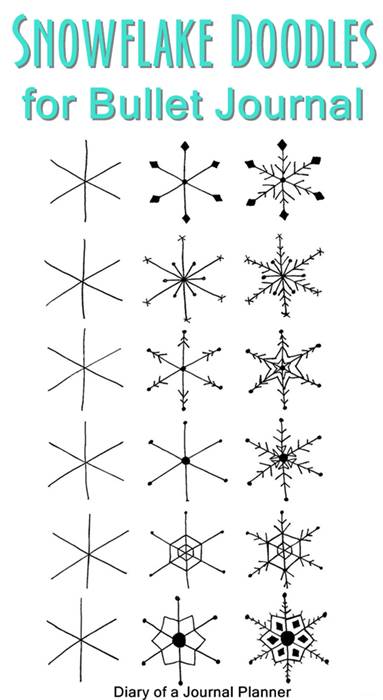 